KАРАР						    	    РЕШЕНИЕО проекте решения «Об итогах социально-экономического развития сельского поселения Кожай-Семеновский сельсовет муниципального района Миякинский район Республики Башкортостан за 2019 год и о прогнозе  социально-экономического развития сельского поселения Кожай-Семеновский сельсовет муниципального района Миякинский район Республики Башкортостан на 2020 год и плановый период 2021 – 2022 годов»Заслушав доклад главы сельского поселения Кожай-Семеновский сельсовет муниципального района Миякинский район Республики Башкортостан Каримова Р.А. «Об итогах социально-экономического развития сельского поселения Кожай-Семеновский сельсовет муниципального района Миякинский район Республики Башкортостан за 2019 год и о прогнозе  социально-экономического развития сельского поселения Кожай-Семеновский сельсовет муниципального района Миякинский район Республики Башкортостан на 2020 годи плановый период 2021 – 2022 годов», отмечено, что проведена определенная работа по выполнению намеченных планов в 2019 году. В работе руководствовались нормативно-правовыми актами Российской Федерации, Республики Башкортостан и принятыми решениями на заседаниях Совета сельского поселения Кожай-Семеновский сельсовет муниципального района Миякинский район Республики Башкортостан, постановлениями  и распоряжениями главы сельского поселения Кожай-Семеновский сельсовет муниципального района Миякинский район Республики Башкортостан. После обсуждений и предложений Совет сельского поселения Кожай-Семеновский сельсовет муниципального района Миякинский район Республики Башкортостан 
р е ш и л  :	1. Принять к сведению доклад главы сельского поселения Кожай-Семеновский сельсовет муниципального района Миякинский район Республики Башкортостан Каримова Р.А. Об итогах социально-экономического развития сельского поселения Кожай-Семеновский сельсовет муниципального района Миякинский район Республики Башкортостан за 2019 год.		2. Утвердить проект прогноза социально-экономического развития сельского поселения Кожай-Семеновский сельсовет муниципального района Миякинский район Республики Башкортостан на 2020 год и плановый период 2021 – 2022 года. Приложение № 1. (Прилагается).	3. Настоящее решение обнародовать на информационном стенде в здании администрации сельского поселения Кожай-Семеновский сельсовет муниципального района Миякинский район Республики Башкортостан.Глава сельского поселения             					Р.А.Каримовс.Кожай-Семеновка15 ноября 2019 года№ 25Приложение к решению Совета от 15.11.2019 № 251. Стартовые условия и оценка исходной социально-экономической ситуации1.1. Общая информация о сельском поселении Кожай-Семеновский сельсовет муниципального района Миякинский район Республики БашкортостанСельское поселение Кожай-Семеновский сельсовет муниципального района Миякинский район Республики Башкортостан  находится на северо-западе Миякинского района Республики Башкортостан в 20 км. от с.Киргиз-МиякиМиякинского района Республики Башкортостан. Сельское поселение Кожай-Семеновский сельсовет муниципального района Миякинский район Республики Башкортостан граничит со следующими муниципальными образованиями:- на севере с Альшеевским районом;- на востоке с сельским поселением Менеузтамакский сельсовет;- на западе с сельским поселением Биккуловский сельсовет- на юге с сельским поселением Ново-Карамалинский сельсовет.Сельское поселение Кожай-Семеновский сельсовет муниципального района Миякинский район Республики Башкортостан было образовано в 1959 году, с административным центром в селе Кожай-Семеновка. Всего в сельском поселении 10 населенных пунктов:1.2. Ресурсный потенциалЗемельные ресурсыТерритория сельского поселения Кожай-Семеновский сельсовет муниципального района Миякинский район Республики Башкортостан составляет:  Водные ресурсыПредставлены ниже в виде таблицы:Источниками хозяйственно-питьевого водоснабжения населённых пунктов сельсовета на I очередь и расчетный срок являются родники и подземные воды. Расчеты перспективного водопотребления проектируемых сёл Кожай-Семёновка, Миякитамак и Кекен-Васильевка будут выполнены на следующей стадии проектирования по отдельным договорам.Для обеспечения перспективной потребности водопотребления необходимо: - произвести расширение и реконструкцию существующих водозаборов;- провести изыскания дополнительного источника водоснабжения, привлекая силы Управления по недрам РБ, выполнить поисково-оценочные и разведочные работы для определения запасов пресных подземных вод.Выбор источника хоз-питьевого водоснабжения устанавливается на основе санитарной оценки условий формирования и залегания подземных вод, оценки качества и количества воды источника, санитарной оценки места расположения водопроводных сооружений, прогноза санитарного состояния источника. Местоположение водозаборных сооружений уточняется на следующих стадиях проектирования при обязательном участии представителей санитарно-эпидемиологической службы и местных органов управления с оформлением его соответствующим актом.В целях обеспечения санитарного благополучия питьевой воды предусматривается санитарная охрана источников водоснабжения (месторождения подземных вод) и проектируемых водопроводных сооружений в соответствии с СанПиН 2.1.4.1110-02.Зона санитарной охраны источника питьевого водоснабжения организуется в составе трех поясов:1 пояс (строгого режима) – включает территорию водозабора, его назначение – защита места водозабора и водозаборных сооружений от случайного или умышленного загрязнения и повреждения;2 и 3 пояса (пояса ограничений) – включают территорию, предназначенную для предупреждения соответственно микробного и химического загрязнения воды источника водоснабжения.Зоны санитарной охраны водоводов, санитарно-защитная полоса, шириной 10 м − при прокладке в сухих грунтах и 50 м − в мокрых грунтах. Водовод прокладывается по трассе, на которой отсутствуют источники загрязнения почвы и грунтовых вод.Мероприятия по санитарной охране – гидрогеологическое обоснование границ поясов зон санитарной охраны, ограничения режима хозяйственного использования территорий 2 и 3 поясов разрабатываются в проекте зон санитарной охраны (ЗСО) в составе проекта водоснабжения деревни и утверждаются в установленном порядке. В случае отсутствия пригодных для потребления подземных вод источником водоснабжения населенного пункта принимаются поверхностные воды с соответствующей водоподготовкой перед подачей в водопроводную сеть.Качество воды, подаваемой в водопроводную сеть села, должно соответствовать СанПиН 2.1.4. 1074-01 «Питьевая вода. Гигиенические требования к качеству воды централизованных систем питьевого водоснабжения, контроль качества». Схема и система водоснабженияДля всех потребителей предусматривается организация централизованной системы водоснабжения в целях бесперебойного обеспечения хоз-питьевых, производственных и противопожарных нужд по принципиальным схемам, низкого давления.Схема подачи воды: из водозаборных скважин вода погружными насосами подается в резервуары чистой воды (2 шт.) при насосной станции 2 подъема. В насосной станции 2 подъема предусматривается установка насосов для подачи воды на хоз-питьевые  нужды и на пожаротушение, установки обеззараживания воды и узла учета водопотребления.Насосами 2-го подъема вода подается, по двум ниткам водовода, в разводящие сети села, а в часы минимального водопотребления в регулирующую емкость (водонапорную башню), в часы максимального водопотребления вода из емкости поступает в сеть.В резервуарах чистой воды при насосной станции 2-го подъема предусматривается хранение неприкосновенного пожарного запаса воды (216 м3) для организации наружного и внутреннего пожаротушения объектов и регулирующего объема воды на хоз-питьевые нужды.Пожаротушение.Расчетные расходы воды на наружное пожаротушение приняты по СП 8.13130.2009: для жилой застройки по таблице 1, для общественных зданий - по таблице 2.Расчетные расходы воды на пожаротушение, 1 очередь строительства (с. Кожай-Семёновка– 856 чел., с. Миякитамак– 960 чел., с. Кекен-Васильевка – 362 чел.) – по 15,0 л/сек, в том числе:- жилая застройка - 10,0 л/сек, 1 пожара по 10 л/сек- общественные здания объемом до 1 тыс. м3 – 5 л/сек, - внутреннее пожаротушение 2,5 х 2 струи.Расчетные расходы воды на пожаротушение в расчетный срок(с. Кожай-Семёновка– 1016 чел., с. Миякитамак– 1127 чел., с. Кекен-Васильевка – 362 чел.) – по 15,0 л/сек в том числе:- жилая застройка - 10,0 л/сек, 1 пожара по 10 л/сек;- общественные здания объемом до1 тыс. м3 – 5 л/сек,- внутреннее пожаротушение 2,5 х 2 струи.Расчетное количество пожаров - 1. Продолжительность тушения пожара – 3 часа.Противопожарный запас воды составит - 162 м3+54 м3= 216 м3Расчетные расходы воды на внутреннее пожаротушение зданий приняты по СП 10.13130.2009; СНиП 2.08.02-89*  для дома культуры с клубом на 300 мест - 2,5 л/сек х 2 струи.Хранение противопожарного запаса предусматривается в резервуарах питьевой воды при насосной станции 2-го подъема. Срок восстановления пожарного запаса не более 72 часов.Наружное пожаротушение осуществляется от пожарных гидрантов уличной кольцевой сети, установка  которых производится в соответствии с требованиями  СНиП 2.04.02-84*.Демографическая ситуация на 01.01.2019 год составляет:По сельскому поселению поселения Кожай-Семеновский сельсовет на 13 ноября 2019 года 18 родившихся и 21 умерших.  Социальная сфераОсновным учреждением здравоохранения в трёх сёлах сельсовета являются фельдшерско-акушерские пункты. Размещение поликлиники в с. Кожай-Семёновка на расчётный срок из расчёта 35 м2 /на 1 тыс. жит. на население сельского поселения в целом предусмотрено проектом территориальной планировки МР Миякинский район РБ (* табл. 29).Для оказания неотложной помощи населению на I очередь строительства требуется 1 машина скорой медицинской помощи при поликлинике.Предусматриваются аптеки VIII группы в составе торгово-бытовых комплексов этих трёх сёл на I очередь строительства.КультураОсновой для культурного развития населения является вовлечение всех слоев населения в общественную жизнь поселения.На территории сельского поселения постоянно действует 3 учреждения - сельских домов культуры в с.Кожай-Семеновка, с.Миякитамак, с.Кекен-Васильевка, также на территории сельского поселения функционируют 2 библиотеки.Основные направления работы:1. Содействие учреждениям культуры в проведении массовых мероприятий. 2. Добиться массовости и качества проводимых мероприятий. 3. Уделить внимание библиотечному обслуживанию населения, увеличения книжного фонда, ремонт зданий. Существующая вместимость сельских домов культуры (200мест в с. Миякитамак вместо 225 на расчётный срок и их отсутствие в деревнях Алексеевка, Малые Гайны, Старые Балгазы и Туяш) не обеспечивает нормативную потребность населения на расчётный срок местами в культурно-досуговых учреждениях.Проектом предлагается реконструкция СДК в с. Кожай-Семёновка на расчётный срок с учётом населения перечисленных деревень (1275 чел.) вместимостью 255 мест, в составе которых размещаются помещения для культурно-массовой деятельности.МОЛОДЕЖНАЯ ПОЛИТИКАНа территории сельского поселения Кожай-Семеновский сельсовет зарегистрировано 865 человек до 35 лет, из них до 18 лет 388 человек. Особое внимание уделяется молодежной политике, для чего ведутся работы направленные на эффективную реализацию государственной молодежной политики, оказания содействия молодежи в решении задач в социальной, экономической, культурно-досуговой и спортивной сфере.Ведется изучение занятости подростков и молодежи, оказание практической помощи в их трудоустройстве. Организовано проведение мероприятий по военно-патриотическому воспитанию молодежи, по профилактике и предупреждению правонарушений, пьянства, наркомании и ВИЧ- инфицирования в молодежной среде. Организовано участие в молодежных районных и республиканских культурных и спортивных мероприятиях.Экологическая обстановкаПостоянно возникает проблема вывоза мусора и уборки несанкционированных свалок. Всего на территории сельского поселения Кожай-Семеновский сельсовет расположено 3 санкционированных места размещения твердых бытовых отходов. Принята нормативная правовая база в сфере обращения с отходами. В летнее время объемы отходов увеличиваются за счет подсобных хозяйств, которые зачастую являются причиной образования несанкционированных свалок. Важным направлением работы по борьбе с несанкционированными отходами является разъяснительная работа по вопросам экологии и благоустройства.1.4. Анализ состояния экономики поселенияСельское хозяйствоВ данный момент сельское хозяйство на территории сельского поселения  представлено такими формами хозяйствования как:СПК «Нива;ООО «Маяк».        Всего в поселении на 1 января 2019 года семей содержащих личное подсобное хозяйство 463. Производственные показатели личных подсобных хозяйств сельского поселения Кожай-Семеновский сельсовет  представлены в таблице:Малое предпринимательство и потребительский рынокПредставлено в виде таблицы:Магазины.Обеспеченность населения села объектами торговли на расчётный срок ниже нормативной потребности. По мере освоения новых селитебных территорий, радиус обслуживания существующих объектов не будет соответствовать нормам, в связи с этим проектом предлагается разместить в новых селитебных зонах объекты торгово-бытового назначения повседневного пользования.Предприятия общественного питания и бытового обслуживания.В связи с отсутствием на сегодняшний день предприятий общественного питания и бытового обслуживания на расчётный срок реализации генплана предлагается разместить торгово-сервисные комплексы с юго-западной стороны с. Миякитамак и юго-восточной стороны с. Кожай-Семёновка.СтроительствоСуммарный жилой фонд сельского поселения общей площадью жилых помещений 46522 кв. м состоит из 90 каменных + 693 деревянных = 783 жилых домов усадебного типа.Количество дворов по населенным пунктам Кожай-Семеновского сельсоветаСредняя жилищная обеспеченность сельского поселения в целом на 2015 годсоставляет:   46522 : 1985 чел. = 23,4 кв.м./чел.К 2022 году жилищную обеспеченность существующего жилого фонда сельского поселения следует довести до рекомендуемых ТСН Республики Башкортостан 25,6 м2/чел.: 1985 чел. х 25,6 м2/чел. = 50816 м2, а домов I очередного строительства и на расчётный срок принять по 30,0 м2/чел.Жилищная обеспеченность сельского поселения на 2022 год составит:50816 м2 + 452 чел. х 30,0 м2/чел. = 50816 м2 + 13560 м2 = 64376 м2.Жилищная обеспеченность сельского поселения к 2032 году составит:64376 м2 + 327 чел. х 30 м2/чел. = 64376 м2 + 9810 м2 = 74186 м2.Транспорт и дорожная сетьУлично-дорожная сеть запроектирована с учётом существующих улиц и дорог, рельефа, природных условий и обеспечивает связь жилых кварталов с общественными центрами и подцентрами, производственными территориями и обеспечивает выход на внешние магистрали.Проектом генерального плана сохранена существующая сетка улиц. Главные улицы – связывают общественные центры с подцентрами и жилыми кварталами.Ширина проектируемых основных улиц в красных линиях 25 м, в условиях реконструкции на небольших участках усадебной застройки − 20 м, ширина проезжей части 7 м, рекомендуемая – 10,5 м. Жилые улицы существующие и проектируемые в красных линиях от 15 до 20 м. Ширина проезжей части 6-7 м.Проектом генерального плана предусматривается благоустройство всех улиц с устройством проезжей части, тротуаров, водопропускных труб, освещения, озеленения. Покрытие рекомендуется асфальтобетонное на щебеночном основании, водопропускные трубы железобетонные. Плотность магистральных улиц и дорог на расчётный срок составляет 3,32 км/км2, что соответствует нормам. Сельсовет не имеет маршрутов рейсового автобуса. Проектом генерального плана предусматривается автобусный маршрут Малые Гайны – Кожай-Семёновка – Миякитамак. Это связано с тем, что другие малые населённые пункты расположены вдоль автодороги Чишма – Аксёново − Киргиз-Мияки.Этот маршрут связывает все функциональные зоны. Протяжённость линии автобусного маршрута в пределах сельсовета составит 11 км.Автобусные остановки размещаются в основном возле объектов культурно-бытового обслуживания, возле мест приложения труда. Остановки должны оборудоваться посадочными площадками и крытыми павильонами ожидания.На основных перекрёстках устанавливаются светофоры.Пешеходное движение осуществляется по уличным тротуарам и пешеходным дорожкам в зелёных зонах.Расчет количества автомобилей.Уровень автомобилизации на 1 очередь строительства 300 легковых автомобилей на 1000 жителей, на расчетный срок 350 легковых автомобилей на 1000 жителей и 100,5 ведомственных автомобилей.Суммарный уровень автомобилизации составит:У1оч. = (300-5)+100*0,25=320 авт. на 1000 жителей;Ур.с.  = (350-5)+100*0,25=370 авт. на 1000 жителей.Количество приведенных автомобилей на 1 очередь строительства и на расчётный срок составит:для с. Кожай-Семёновка: А1оч. = 0,856 х 320 = 274 авт.;Ар.с. = 1,016 х 370 = 376 авт.;для с. Миякитамак:         А1оч. = 0,960 х 320 = 307 авт.;Ар.с. = 1,127 х 370 = 470 авт.;для с. Кекен-Васильевка: А1оч. = 0,362 х 320 = 116 авт;Ар.с. = 0,362 х 370 = 134 авт.для сельсовета в целом:    А1оч. = 2,437 х 320 = 780 авт;Ар.с. = 1,016 х 370 = 1023 авт.Экономика и финансыФормирование проекта бюджета сельского поселения  Кожай-Семеновский сельсовет муниципального района    Миякинский  район Республики Башкортостан  на 2020 год и плановый период 2021 -2022 годов  происходит в условиях  нормативно-правовых актов:«Об общих принципах организации местного самоуправления в Российской Федерации»«О внесении изменений в Бюджетный кодекс Российской Федерации в части регулирования межбюджетных отношений»Основные показатели к проекту бюджета сельского поселения на 20120 год и на плановый период 2021-2022 годов.Поступления  доходов в  бюджет сельского поселения Кожай-Семеновский сельсовет муниципального района Миякинский район Республики Башкортостан на 2020 год                                                                                                 (тыс. рублей)Поступления  доходов в  бюджет сельского поселения  Кожай-Семеновский сельсовет муниципального района Миякинский район Республики Башкортостан на плановый период 2021 и 2022 годов                                                                                                            (тыс. рублей)Стратегические цели, выбор и реализация приоритетных направлений развития сельского поселения Кожай-Семеновский сельсовет муниципального района Миякинский район Республики Башкортостан на 2020-2022 гг.В обобщенном виде главной целью Программы социально-экономического развития сельского поселения Кожай-Семеновский сельсовет муниципального района Миякинский район Республики Башкортостана 2020-2022гг. является устойчивое повышение качества жизни нынешних и будущих поколений жителей и благополучие развития сельского поселения через устойчивое развитие территории в социальной и экономической сфере. Для достижения поставленных целей в среднесрочной перспективе необходимо решить следующие задачи:1. создавать правовые, организационные, институциональные и экономические условия для перехода к устойчивому социально-экономическому развитию поселения, эффективной реализации полномочий органов местного самоуправления;2. развивать и расширять сферу информационно-консультационного и правового обслуживания населения;3. обеспечивать граждан земельными участками для застройки жилых домов; 4. отремонтировать дороги внутри и между населенными пунктами поселения; 5. улучшать состояние здоровья населения за счет повышения доступности и качества занятиями физической культурой и спортом; 6. повышать роль физкультуры и спорта в целях улучшения состояния здоровья населения и профилактики правонарушений, преодоления распространения наркомании и алкоголизма;7. активизировать культурную деятельность;8. развивать личные подсобные хозяйства;9. создавать условия для безопасного проживания населения на территории поселения.Механизм реализации Программы  социально-экономическогоразвития сельского поселения Кожай-Семеновский сельсовет муниципального района Миякинский район Республики Башкортостан на 2020 -2022 гг.Программа социально-экономического развития сельского поселения Кожай-Семеновский сельсовет муниципального района Миякинский район Республики Башкортостан.Общее руководство и контроль за  реализацией Программы социально-экономического развития осуществляет глава сельского поселения.Администрация сельского поселения осуществляет:1) ежегодно корректировку плана мероприятий по реализации Программы в случае необходимости;2) организацию исполнения мероприятий;3) проведение мониторинга и оценку результативности мероприятий;5) подготовку и предоставление ежегодных отчетов о реализации Программы социально-экономического (устойчивого) развития сельского поселения 6) ежегодно информирует общественность о ходе реализации Программы социально-экономического (устойчивого) развития сельского поселения Кожай-Семеновский сельсовет.Большое значение для хода реализации Программы имеет взаимодействие ее системы управления с надсистемами (с Советом сельского поселения, с районными структурами в рамках республиканских проектов и программ). В ходе этого взаимодействия могут меняться приоритеты Программы, осуществляться интеграция усилий и средств с другими программами, перераспределение финансирования и т.п.Ожидаемые результаты:За период осуществления Программы будет создана база для реализации стратегических направлений развития поселения, что позволит ей достичь высокого уровня социально-экономического развития: проведение и реконструкция уличного освещения обеспечит устойчивое и экономичное энергоснабжение поселения;  капитальный ремонт автомобильных дорог обеспечит связь с населенными пунктами поселения.улучшение культурно-досуговой  деятельности будет способствовать формированию здорового образа жизни среди населения, позволит приобщить широкие слои населения к культурно-историческому наследию;защищенности личности, безопасности жизнедеятельности общества, стабилизации обстановки  с пожарами на территории поселения;привлечения внебюджетных инвестиций в экономику поселения;повышения благоустройства поселения;развития малого и среднего предпринимательства на территории поселения, повышение доли налоговых поступлений от субъектов малого и среднего предпринимательства в бюджет поселения;формирования современного привлекательного имиджа поселения. Результатом реализации программы должна стать стабилизация социально-экономического положения поселения, улучшение состояния жилищно-коммунального хозяйства, социальной сфер, эффективное использование бюджетных средств и имущества; улучшение благоустройства территории.Реализация Программы позволит: 1) повысить качество жизни жителей сельского поселения Кожай-Семеновский сельсовет, сформировать организационные и финансовые условия для решения проблем поселения;2) привлечь население поселения к непосредственному участию в реализации решений, направленных на улучшение качества жизни; 3) повысить степень социального согласия, укрепить авторитет органов местного самоуправления.Башkортостан РеспубликаhыМиeкe районы муниципаль районыныnКожай-Семеновка ауыл советы ауылбилeмehеСоветы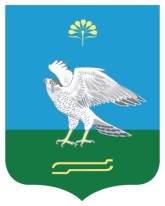 Советсельского поселения Кожай-Семеновский сельсовет муниципального района Миякинский район Республики Башкортостан1. с.Кожай-Семеновка6. д.Чайка2. с.Кекен-Васильевка7. д.Малые Гайны3. с.Миякитамак8. д.Алексеевка4. д.СтарыеБалгазы9. д.Тукмак Чишмы5. д.Туяш10. д.ЯшасенОбщая площадь сельского поселенияга16252в т.ч.:земли сельскохозяйственного назначенияга8461земли поселенийга2659,8земли промышленности,  иного соц. наз.га27земли особо охраняемых территорий и объектовга57земли лесного фондага5020,2земли водного фондага27земли запасагаВыделены паига4159всего получили паичел.613в т.ч. в %-х к общей численности населения%30№№ п/пМесто расположения источника водоснабженияХарактеристика источникаХарактеристика источникаХарактеристика источника№№ п/пМесто расположения источника водоснабженияВид источникаКоличество скважинРЧВ (резервуары чистой воды)с.Кожай-СеменовкаРодник с каптажем Родник-самотек1 скважина1башня 40 м³д. Малые Гайны1 родник с каптажем-каптажс.Кекен-Васильевка1 родник с каптажем,2 скважины-каптажд. Чайка1 родник с каптажем-каптажс. Миякитамак1 Скважина1 родник с каптажем1башня 20 м³д.СтарыеБалгазыколодцы--д. Туяш1 родник-каптажд.Алексеевкаколодцы--Численность населения СП, всегочел.1953из них:           - мужчинычел.1007           - женщинычел.946Распределение по возрастам:Младенцы 0 - 1 22Ранний дошкольный возраст 1 - 3 40Средний дошкольный возраст 3 - 5 51Старший дошкольный возраст 5 - 7 54Младший школьный возраст 7 - 12 136Подростки 12 - 18 126Взрослое население старше 18 1524Объекты социально-культурного обслуживанияед.13Школак-во2Детский садк-во3Фельдшерско-акушерских пунктк-во3Дом культуры к-во3Библиотекак-во2Наличие телеф. номеров на территории СПед.390Обеспеченность населения Интернетом%40№ПоказателиЕд. изм.На 01.11.20181.Количество личных подсобных хозяйствед.7841.1.из них содержащие скотед.4632.Всего единиц скотаих них по категориям2.1.КРСголов8102.1.1.из них коровголов3912.2.Лошадиголов372.3.Свиньиголов1892.4.Овцы и козыголов6242.5.Пчелосемьиголов4692.7.Птицаголов2619№№ ппНаименование торговой точкиАдрес расположения торговой точкиВид деятельности1Магазин № 50 "Милана"с.Кожай-Семеновка ул.Советская, 57Продажа продов. и не продов. товаров2магазин «Стройхозтовары»с.Миякитамакул.Коммунистическая, 63Продажа строительных товаров3магазин № 5 "Айзиля"с.Миякитамакул.Коммунистическая, 67Продажа продов. и не продов. товаров4магазин № 8 с.Кекен-Васильевка ул.Советская, 60Продажа продов. и не продов. товаров5магазин "Елена"с.Кожай-Семеновка ул.Советская, 64/1Продажа продов. и не продов. товаров6магазин № 123 "Башспирт"с.Миякитамакул.Коммунистическая, 63Продажа продов. и не продов. товаров7 Магазин «Восторг»с.Миякитамакул.Коммунистическая, 63Не специализированный продов. Магазин№п/пНаименование  населенного пунктаКаменныхжилых домовДеревянныхжилых домовОбщаяплощадь м2123451с. Кожай-Семеновка3921414919,52с. Кекен-Васильевка171107208,013д. Алексеевка1191064,74д. Малые-Гайны−491901,415с. Миякитамак2924217484,86д. Старые-Балгазы1321756,97д. Туяш212691,78д. Чайка1151495,69д. Яшасен−нет данныхнет данных10д. Тукмак-Чишма−−0Итого:Итого:9069346522Коды Бюджетной КлассификацииПоказателиСуммаВсего320710000000 00 000 0000 000 НАЛОГОВЫЕ И НЕНАЛОГОВЫЕ ДОХОДЫ1220,010100000 00 000 0000 000Налоги на прибыль, доходы112,010102000 01 000 0000 110Налог на доходы физических лиц112,010102010 01 000 0000 110Налог на доходы физических лиц с доходов, источником которых является налоговый агент, за исключением доходов, в отношении которых исчисление и уплата налога осуществляются в соответствии со статьями 227, 227.1 и 228 Налогового кодекса Российской Федерации112,010500000 00 000 0000 000Налоги на совокупный доход35,010503010 01 000 0000 110Единый  сельскохозяйственный налог35,010600000 00 000 0000 000Налоги на имущество1048,010601030 10 000 0000 110Налог на имущество физических лиц, взимаемый по ставкам, применяемым к объектам налогообложения, расположенным в границах сельских поселений70,0 10606000 00 000 0000 110Земельный налог978,010606033 10 000 0000 110Земельный налог с организаций, обладающих земельным участком , расположенным в границах сельских поселений428,010606043 10 000 0000 110Земельный налог с  физических лиц, обладающих земельным участком , расположенным в границах сельских поселений550,010800000 00 000 0000 000Государственная пошлина10,010804020 01 000 1000 110Государственная пошлина за совершение нотариальных действий должностными лицами органов местного самоуправления, уполномоченными в соответствии с законодательными актами Российской Федерации на совершение нотариальных действий10,011300000 00 000 0000 000Доходы от оказания платных услуг (работ) и компенсации затрат государства12,011302065 10 000 0000 130Доходы, поступающие в порядке возмещения расходов, понесенных в связи с эксплуатацией имущества сельских поселений12,011600000 00 000 0000 000Штрафы, санкции, возмещение ущерба3,011651040 02 000 0000 140Денежные взыскания (штрафы), установленные законами субъектов Российской Федерации за несоблюдение муниципальных правовых актов, зачисляемые в бюджеты поселений3,020000000 00 000 0000 000Безвозмездные поступления1987,820215001 10 000 0000 151Дотации бюджетам сельских поселений на выравнивание бюджетной обеспеченности 1016,420215002 10 000 0000 151Дотации бюджетам сельских поселений на поддержку мер по обеспечению сбалансированности бюджетов297,020235118 10  000 0000 151Субвенции бюджетам сельских поселений на осуществление первичного воинского учета на территориях, где отсутствуют военные комиссариаты91,420249999 10  000 7404 151Иные межбюджетные трансферты бюджетам сельских поселений на финансирование мероприятий по  благоустройству территорий населенных пунктов , коммунальному хозяйству, обеспечению мер пожарной безопасности и осуществлению дорожной деятельности в границах сельских поселений500,02024001410 000 0000 151Прочие безвозмездные поступления в бюджеты сельских поселений от бюджетов муниципальных районов180,0Коды Бюджетной КлассификацииПоказателиСуммаСуммаКоды Бюджетной КлассификацииПоказатели2021 год2022 годВсего3055,33080,410000000 00 000 0000 000 НАЛОГОВЫЕ И НЕНАЛОГОВЫЕ ДОХОДЫ1242,01252,010100000 00 000 0000 000Налоги на прибыль, доходы120,0129,010102000 01 000 0000 110Налог на доходы физических лиц120,0129,010102010 01 000 0000 110Налог на доходы физических лиц с доходов, источником которых является налоговый агент, за исключением доходов, в отношении которых исчисление и уплата налога осуществляются в соответствии со статьями 227, 227.1 и 228 Налогового кодекса Российской Федерации120,0129,010500000 00 000 0000 000Налоги на совокупный доход35,035,010503010 01 000 0000 110Единый  сельскохозяйственный налог35,035,010600000 00 000 0000 000Налоги на имущество1063,01064,010601030 10 000 0000 110Налог на имущество физических лиц, взимаемый по ставкам, применяемым к объектам налогообложения, расположенным в границах сельских поселений71,073,0 10606000 00 000 0000 110Земельный налог902,0902,010606033 10 000 0000 110Земельный налог с организаций, обладающих земельным участком , расположенным в границах сельских поселений428,0428,010606043 10 000 0000 110Земельный налог с  физических лиц, обладающих земельным участком , расположенным в границах сельских поселений564,0564,010800000 00 000 0000 000Государственная пошлина9,09,010804020 01 000 1000 110Государственная пошлина за совершение нотариальных действий должностными лицами органов местного самоуправления, уполномоченными в соответствии с законодательными актами Российской Федерации на совершение нотариальных действий9,09,011300000 00 000 0000 000Доходы от оказания платных услуг (работ) и компенсации затрат государства12,012,011302065 10 000 0000 130Доходы, поступающие в порядке возмещения расходов, понесенных в связи с эксплуатацией имущества сельских поселений12,012,011600000 00 000 0000 000Штрафы, санкции, возмещение ущерба3,03,011651040 02 000 0000 140Денежные взыскания (штрафы), установленные законами субъектов Российской Федерации за несоблюдение муниципальных правовых актов, зачисляемые в бюджеты поселений3,03,020000000 00 000 0000 000Безвозмездные поступления1813,31828,420215001 10 000 0000 151Дотации бюджетам сельских поселений на выравнивание бюджетной обеспеченности 1041,31053,520235118 10  000 0000 151Субвенции бюджетам сельских поселений на осуществление первичного воинского учета на территориях, где отсутствуют военные комиссариаты92,094,920249999 10  000 7404 151Иные межбюджетные трансферты бюджетам сельских поселений на финансирование мероприятий по  благоустройству территорий населенных пунктов , коммунальному хозяйству, обеспечению мер пожарной безопасности и осуществлению дорожной деятельности в границах сельских поселений500,0500,02024001410 000 0000 151Прочие безвозмездные поступления в бюджеты сельских поселений от бюджетов муниципальных районов180,0180,0